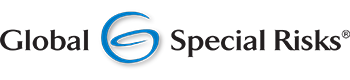 ENERGY APPLICATION FORMGENERAL INFORMATIONApplicant Name:      Is Applicant:        Individual     Corporation       Partnership      Joint Venture      Other(If other, please describe)      Other Applicants (If any, please explain relationship):        Mailing Address:       Website Address:       Number of years in business:      (If new venture, please attach principals resumes)Has the applicant ever been engaged in this or similar enterprises under a different name?	Yes  	No If yes, please explain:      Proposed policy period:		       to       Please check the coverage options requested and complete those sections of this application. Control of Well   	 Oil and Gas Lease Property      General Liability (Operator/Non-Operator) Umbrella Supplement	 Hired and Non-Owned Auto Supplement Employee Benefit Plans Administration Liability SIGNING THIS APPLICATION DOES NOT BIND THE APPLICANT NOR THE INSURER TO THE INSURANCE, BUT IT IS AGREED THAT THE STATEMENTS CONTAINED IN THIS APPLICATION SHALL FORM THE BASIS ON WHICH THE POLICY IS ISSUED AND THE APPLICANT WARRANTS ALL SUCH STATEMENTS TO BE TRUE TO THE BEST OF ITS KNOWLEDGE AND BELIEF.SIGNATURE OF APPLICANT OR AUTHORIZED REPRESENTATIVE:      DATE:      CONTROL OF WELLAll of the following information must be provided to allow underwriters to offer a quotation.  Underwriters reserve the right to ask for further information and/or clarification of issues raised herein, if required.Applicant is (check all that apply): An investor owning a non-operating working interest in oil and/or gas wells.  An operator of record managing lease operations for working interest owners.  An operator of record that utilizes a contract lease operator. A lease operator by contract who does not have a working interest in the wells.  A lease operator by contract with a working interest in the wells. A drilling contractorFive Year Control of Well Account History (required):Loss Record (last five years, insured and uninsured):       Please attach descriptions of all lossesHas insurance been canceled or non-renewed in the past five years?  		Yes  	     No If yes, please explain:      With regard to your control of well/liability operations, are you involved in or the subject of any past or present litigation?		Yes  	     No If yes, please explain:      Control of Well Limit(s) Requested (100%):      Care, Custody & Control Limit(s) Requested (100%):      Control of Well Retention(s) Requested (100%):      Care, Custody & Control Retention(s) Requested (100%):      If Care, Custody & Control Limit required is more than $1MM, please advise the following:Maximum value of equipment in Assured’s Care, Custody and Control at the wellsite:       Breakdown of values at the wellsite:       Estimated number of days this equipment is at the wellsite:       What fracking contractors are used?       	Coverage Requested ("√” all that apply):	 Unlimited Redrilling Expenses	 Making Wells Safe	 Care, Custody and Control	 Deliberate Well Firing	 Priority of Payments	 Evacuation Expenses	 Underground Blowout	 Farmout	 Contingent Joint Venture Liability	 Turnkey Endorsement Seepage and PollutionFor all drilling and workover wells, please attach well schedules in excel format providing the following information for each well:Well nameLocation (County/Parish/State; Province, if located in Canada)On land, inland waters or offshoreOperated or Non-Operated (if non-operated, included name of operator)Drilling/Workover/Recompletion/Re-entryTotal vertical depthTotal measured depthPercentage interest to be insuredAnticipated spud date or workover dateName of drilling or workover contractorIf well is developmental or exploratoryCompleted well cost AFEMaximum anticipated mud weightType of drilling contract (Daywork/Footage/Turnkey)Identify any underbalanced or producing while drilling wellsIf workover wells, please provide the age of wellsIdentify any H2S/sour gas wellsFor all other wells, please attach well schedules in excel format providing the following information for each well:Well nameLocation (County/Parish/State; Province, if located in Canada)On land, inland waters or offshoreOperated or Non-Operated (if non-operated, include name of operator)Type of well (Producing, Shut-In, Salt Water Disposal, Temporarily Abandoned, Plugged and Abandoned)Total vertical depthTotal measured depthPercentage interest to be insuredIdentify any H2S/sour gas wellsPlease confirm the use of any new technology used in your drilling practices:Are any secondary or tertiary recovery methods used on any of your wells? 		Yes  	   No If yes:What type of methods are used?      What is the maximum age of the wells/field? If CO2 Flooding operations are performed, please complete supplemental application form.Do you operate any gas storage wells/facilities?					 Yes     No If yes:a.	Where are the wells located?      b.	What is the maximum age of the wells/facilities? c.  Please complete supplemental application form.Please provide details of any underbalanced wells or producing while drilling wells:       Do you anticipate the use of mud weight in excess of 12.5 pounds per gallon drilling fluid for any well?  Yes  	   No Number of plugged or abandoned wells being opened/to be opened?      What formations do you operate in?       What shale plays do you operate in?       Do you utilize in-house engineering or use outside engineers?  If outside, who do you use? In-house   	Outside:      Do you utilize in-house rig supervisors or outside consultants?  If outside, who do you use?  In-house   	Outside:      Do you have a Well Control Emergency Response Plan?Yes  	   No If no, who do you intend to call in event of a Well Control event?      Does the Assured intend to cover all of their drilling wells? Yes  	   No Does the Assured intend to cover all of their workover wells?  Yes  	   No Does the Assured intend to cover all of their producing/shut-in/salt water disposal wells?  Yes  	   No Does the Assured intend to cover all of their temporarily abandoned/plugged and abandoned wells?  Yes  	   No If yes, are you able to identify the location of all temporarily abandoned/plugged and abandoned wells?Yes  	   No OIL AND GAS LEASE PROPERTYLimit(s) Requested (100%):      Deductible(s) Requested (100%):      Five Year Oil & Gas Lease Property Account History (required):Loss Record (last five years, insured and uninsured):       Please attach descriptions of all lossesHas insurance been canceled or non-renewed in the past five years?  		Yes  	     No If yes, please explain:      Please attach property schedule in excel format providing the following information:Location (County/Parish/State; Province, if located in Canada)Description of equipment100% valuePercentage interest to be insuredGENERAL LIABILITY – OPERATOR / NON-OPERATORApplicant is (check all that apply): An investor owning a non-operating working interest in oil and/or gas wells.  An operator of record managing lease operations for working interest owners.  An operator of record that utilizes a contract lease operator. A lease operator by contract who does not have a working interest in the wells.  A lease operator by contract with a working interest in the wells. An operator or non-operator of gas plant(s) or co-generation plant(s). An operator or non-operator of pipeline(s) other than gathering lines. A drilling contractorNumber of employees:      Gross Payroll:      Estimated Annual Gross Revenue:      Five Year General Liability Account History:Loss Record (last five years, insured and uninsured):      Please provide description of all losses including number of losses and incurred amount (including defense or loss adjustment expenses)Has any carrier cancelled or non-renewed the applicant’s liability insurance? Yes  	     No If yes, please explain:      Has the applicant ever been sued or has any claim been made against it other than those described above? 		Yes  	     No If yes, please explain:      Is the applicant aware of any incidents or circumstances involving or rising out of the applicant’s products or operations which are likely to result in a claim against the applicant? 	Yes  	     No If yes, please explain:      Safety Information:Applicant has regularly scheduled safety meetings:			Yes  	     No Drug testing program is in place:						Yes  	     No Regular equipment maintenance program is in place: 			Yes  	     No Motor Vehicle Reports (MVR) are obtained:				Yes  	     No Name and title of person to contact for safety inspections:      Telephone number:     Is applicant involved with lease operations?					Yes  	     No If yes:Please attach a schedule of wells.How many wells are located in water (ocean, gulf, marsh, bay)?      Please provide details:      How many wells are located in towns or cities? Please provide details of specific location and distance to the nearest occupied area:      How are drilling operations contracted?Turnkey		Daywork		Footage	IADC		API		Other		How many wells has applicant had drilled by sub-contractors within the past twelve months?      Does the applicant(s) have any operations that are not oil/gas related? 	Yes  	     No If yes, please explain:      What deductible or self-insured retention does the applicant request?      If the expiring CGL contained a retroactive date, what is the date and coverage?      What Control of Well limits does the applicant carry?       Does the applicant’s Control of Well policy include pollution coverage? 	Yes  	     No Does it cover all drilling wells? 	Yes  	     No Does it cover all other wells in which the applicant has an interest? 	Yes  	     No Provide details of any contracts whereby applicant indemnify or hold another entity harmless. Attach sample contract. Provide details of any work subcontracted by applicant including work performed and certificates of insurance required.      Please provide details of any over water exposure: (over water includes, but is not limited to oceans, gulfs, marshes, swamplands)None  Please provide details of any owned, leased or hired watercraft, docks or floats.      Please provide details of any owned, leased or hired mobile equipment.Does the applicant maintain, own, operate or have a  non-operating interest in:      Gas processing or sweetening facilities (plants)?	       Yes       No Any gathering systems or flow lines?  Defined as small pipelines, 2-6 inches in diameter that moves crude oil mixture from wellheads and production locations to an oil processing facility.              Yes       No If yes, how many systems?      	How many total miles?      Any gathering or flow lines greater than 6” in diameter?  Yes  No If yes, please complete pipeline supplementalDoes the gathering or flow lines cross any:Roads?         Yes       No Waterways?  Yes       No Production platforms, well head protectors, etc? 	   	Yes       No Injection or disposal wells? 	   	Yes       No If yes, any injection or disposal wells open for third party use? 	   Yes       No Are there any injection or disposal wells in Oklahoma?	   Yes       No                    If yes, please complete SWD/Injection Well supplementalAny gathering; flow lines or gas processing facilities that primarily service third party wells?            Yes       No OPERATOR (complete this section only if it pertains to your operations): How many years experience as an operator?      Does the applicant lease employees?  	Yes       No If yes, please explain.      Does the applicant require Stop Gap Coverage? 	Yes       No If yes, list states and payroll amount for each:      What limits are required of drilling and workover contractors?       CGL/Excess Liability (including contractual) $      		Control of Well $      Does the applicant maintain an approved contractor list?  	 Yes       No How are servicing operations contracted by the applicant?Master Service Agreements are used		Usually  Seldom  Never Well Service Contracts are used		Usually  Seldom  Never Job Order/Purchase Orders are used		Usually  Seldom  Never Does the applicant’s servicing contract contain the following?Contractors are required to carry CGL, including Contractual Liability,with limits of at least $1,000,000.	Yes       No Mutual Indemnity (hold harmless) agreements. 	Yes       No Contractors are required to include the applicant as an Additional Insured.	Yes       No Contractors are required to provide Waivers of Subrogation. 	Yes       No Does the applicant keep a copy of the contractors Certificates of Insurance on file?	Yes       No Does the applicant own any geophysical exploration or well-servicing mobileequipment that is not covered under their automobile liability policy?	Yes       No Summary of estimated number of Operated wells to be drilled during the policy period:Summary of all other Operated wells except wells that have been permanently plugged & abandoned:Number of existing wells with new producing zones opened/to be opened:      Number of plugged or abandoned wells being opened/to be opened:      Does the applicant supply house gas or gas for other buildings (taps)? 	Yes       No Hydrogen Sulphide (H2S) – if applicableNumber of producing wells or wells to be drilled that have, or are planned to have, H2S levels of 10 parts per million or more:      How close to the nearest residence or building?      Are there Gas Detection Systems on wells inside city limits?      Are any secondary or tertiary recovery methods used on any of your wells? 		Yes  	   No If yes:What type of methods are used?      What is the maximum age of the wells/field?      Do you operate any gas storage wells/facilities?					 Yes     No If yes:a.	Where are the wells located?      b.	What is the maximum age of the wells/facilities?      Other wells:Are wells adequately fenced?	Yes       No Are tank batteries diked? 	Yes       No Are any tanks made of non-conductive materials (e.g. plastic, fiberglass)? 	Yes       No Do all tanks have lightening protection meeting API/NFPA standards? 	Yes       No Non-operator (complete this section only if it pertains to your operations): Does the operator’s CGL include applicant as an Additional Insured?	  Yes       No Are Certificates of Insurance obtained from the operator?	  Yes       No Any Salt Water Disposal/Injection wells located in Oklahoma?                                      Yes       No If yes, please complete the SWD/Inject wells supplemental application.   Summary of Non-Operated wells:UMBRELLA SUPPLEMENT:Limit of liability required:       	/ Alternate limit:      Expiring Carrier:          Expiring Premium:       Does the applicant have any owned watercraft?  				Yes       No If yes, attach a schedule including type of watercraft and length.Does the applicant have any owned aircraft?	 			Yes       No If yes, attach a schedule including type of aircraft and number of seats.If the expiring policy contains a retroactive date, what is the date and coverage?      Loss Record (last five years, insured and uninsured):       Please attach descriptions of all lossesAnticipated underlying information:Has the applicant had any losses in excess of $10,000 for any of the underlying to be scheduled?   Yes       No If yes, please attach description of all losses in excess of $10,000.If the applicant has Maritime Employers Liability scheduled above, what is the estimated overwater payroll?Vehicles:Please attach your audited financial statement. HIRED AND NON-OWNED AUTO SUPPLEMENTDoes the applicant own or lease any commercial autos for use in the specificbusiness covered by this policy?					Yes       No Does the applicant have any commercial auto coverage elsewhere?			Yes       No If yes, what limit of liability is carried?      Are there any company vehicles not insured under your Auto policy?		Yes       No Do any employees use their personal vehicles for business purposes?		Yes       No How many employees are there:      Does the applicant require any employee who drives his/her own car on companybusiness to provide evidence of personal auto insurance coverage?			Yes       No 
If yes, what limit of liability is required?      Does the applicant maintain a Certificate of Insurance file on each employee?	Yes       No Does the applicant use non-owned autos other that those owned by youremployees?					Yes       No If yes, please describe exposure:      Does the applicant provide valet parking of any kind?					Yes       No Does the applicant regularly hire, rent or borrow, or are you expecting to hire, rentor borrow in the next 12 months, vehicles for use in the business?			Yes       No If yes, please explain:      EMPLOYEE BENEFIT PLANS ADMINISTRATION LIABILITYTotal number of employees, including any part-time or seasonal employees, that receive or are eligible to receive, any one of the covered employee benefit plans administered by you:      List any employee benefit plans you administer and wish us to consider:Are any of your employee benefit plans shared or pooled with other employers’ benefit plans?	Yes       No Do you administer employee benefits provided by or for a union or similar employee organization?	Yes       No Do you maintain a unit that is responsible for the administration of all employee benefit plans?Yes       No For elective or optional employee benefit plans that employees can enroll in, waive, or select options for, do you utilize the following?Written verification or confirmation forms that summarize the employee’s latest elections and current elective benefits status?Yes       No Written election forms requiring the employee’s signature and date?Yes       No If neither are utilized, please describe how employee elections are recorded, confirmed, and verified: Do you ask your employees to review and verify their elections at least annually?Yes       No Do you permanently retain copies of all plan documents and your employee’s benefit plan records?Yes       No Has any claim ever been made against you alleging any negligent act, error or omission resulting from the administration of your employee benefit plans?Yes       No If yes, please provide complete details for each such negligent act, error, or omission on a separate sheet.Do you have any knowledge of any negligent act, error, or omission resulting from the administration of your employee benefit plans which might lead to a later claim?   	Yes       No If yes, please provide complete details for each such negligent act, error, or omission on a separate sheet.GAS PLANT / CO-GENERATION(Complete a separate form for each plant)Plant information:Name and location of plant:      What type of process is performed at this plant?      What is the 100% value of the plant?      What is the plant’s maximum output per day?      Please detail surrounding third party exposure:      Operator (complete this section only if the applicant is the operator of the plant)How are servicing operations contracted by the applicant?Master Service Agreements are used.		Usually  Seldom  Never Well Service Contracts are used.		Usually  Seldom  Never Job Order / Purchase Orders are used.		Usually  Seldom  Never Does the applicant’s servicing contract contain the following?Contractors are required to carry CGL, including Contractual Liability, with  limits of at least $1,000,000.				          Yes       No Mutual Indemnity (hold harmless) agreements.	Yes       No Contractors are required to include the applicant as an Additional 	 Insured. 	  Yes       No Contractors are required to provide Waivers of Subrogation.	Yes       No Non-Operator (complete this section only if the applicant has a non-operating working interest in the plant)What is the applicant’s percentage working interest in the plant?      Does the operator’s CGL include applicant as an Additional Insured?        Yes       No Are Certificates of Insurance obtained from the operator? 		         Yes       No PIPELINES(Complete a separate form for each pipeline)Pipeline informationName of pipeline system:      Location of pipeline:      Length of pipeline:      Diameter of pipe:      Age of pipe:      Percentage of pipeline: above ground:      	below ground:      Maximum operating pressure of pipeline:      What is transported in the pipeline?       Gas       Oil Does the pipeline transport only your product?			Yes       No Does the pipeline service any other user?				Yes       No        If yes, please list end user:      Does the pipeline cross any: i. roads?		Yes       No ii. waterways?		Yes       No Does the pipeline run through any populated areas?	   	Yes       No How often is the pipeline inspected?      Operator (complete this section only if the applicant operates the pipeline) How are servicing operations contracted by the applicant?Master Service Agreements are used:		Usually  Seldom  Never Well Service Contracts are used:		Usually  Seldom  Never Job Order / Purchase Orders are used:		Usually  Seldom  Never Does the applicant’s servicing contract contain the following?Contractors are required to carry CGL, including Contractual Liability, with limits of at least $1,000,000:					Yes       No Mutual Indemnity (hold harmless) agreements:				Yes       No Contractors are required to include the applicant as an Additional Insured:							Yes       No Contractors are required to provide Waivers of Subrogation:		Yes       No Non-Operator (complete this section only if the applicant has a non-operating interest in the pipeline)What is the applicant’s percentage working interest in the pipeline?      Does the operator’s CGL include applicant as an Additional Insured?Yes       No Are Certificates of Insurance obtained from the operator?Yes       No POLICY
PERIODCARRIERLIMITSESTIMATED ANNUAL PREMIUMPOLICY
PERIODCARRIERLIMITSPREMIUMPOLICY PERIODCARRIERANNUAL PREMIUMNUMBER OF WELLSNUMBER OF WELLSNUMBER OF WELLSNUMBER OF WELLSLandWetOffshore0 - 5,000’5,001 - 10,000’10,001 - 15,000’15,001 - DeeperNUMBER OF WELLSNUMBER OF WELLSNUMBER OF WELLSNUMBER OF WELLSLandWetOffshore0 - 5,000’5,001 - 10,000’10,001 - 15,000’15,001 - DeeperWorking InterestEstimated wells to be drilledEstimated wells to be drilledEstimated wells to be drilledAll other wells (except those that are permanently P&A)All other wells (except those that are permanently P&A)All other wells (except those that are permanently P&A)LandWetOffshoreLandWetOffshore0 – 10%11 – 25%26 – 50%51% - plusCOVERAGECARRIERPOLICY PERIODLIMITSANNUAL PREMIUMRadiusRadiusRadiusTypeOwned/LeasedHired/Non-
owned0 - 50
miles50 - 200
milesover200
milesPrivate PassengerLight TruckMedium TruckHeavy TruckEx. Heavy TruckSemi-TruckTrailers